FORMULIER I 2017 - gecombineerd dossier inschrijvingsbiljet (versie 10 november 2020)Wijze van gunning1:	De inschrijver (firma) ..............................................................................................................................................,hierbij vertegenwoordigd door ..............................................................................................................................,beroep of hoedanigheid .........................................................................................................................................,adres .......................................................................................................................................................................,ingeschreven in het rechtspersonenregister met ondernemingsnummer ............................................................, verklaart genoegzaam kennis te hebben genomen van de stukken van de opdracht(en) en de bepalingen en de voorwaarden ervan formeel te aanvaarden. De inschrijver verbindt zich ertoe deze aanneming(en) uit te voeren overeenkomstig voormelde stukken voor de hiernavolgende forfaitaire prijs (prijzen) zonder btw: Deze prijs(prijzen) zal(zullen) eventueel kunnen verbeterd worden volgens de modaliteiten die zijn bepaald in het KB van 18 april 2017.De punten A tot K zijn door ons gelezen, goedgekeurd en waar nodig aangevuld (zie ook ommezijde).Nationaliteit: ..................................................................De inschrijver verklaart dat hij volgend(e) mailadres(sen) zal gebruiken voor elektronische communicatie en informatie-uitwisseling met de aanbestedende overheid: ……………………………………………………………………………………………………………………………………………………………………….Inlichtingen betreffende de erkenning (valse verklaringen betreffende de erkenning kunnen de sancties bepaald in artikel 19 van de wet van 20 maart 1991 tot gevolg hebben):De erkenning stemt wel/niet overeen met de (onder-)categorie en klasse bepaald door het bestek en het (doorslaggevend) bedrag van de offerte.
Rekening houdend met de stand van de aan gang zijnde aannemingen zal het maximumbedrag van gelijktijdig uit te voeren werken, vastgesteld voor de verkregen erkenningsklasse, door de gunning van de opdracht wel/niet2 worden overschreden.De bewijzen van erkenning in een andere EU-lidstaat en van gelijkwaardigheid van die erkenning, zijn wel/niet2 bij deze offerte gevoegd.De bewijzen dat aan de voorwaarden voor erkenning is voldaan, zijn wel/niet2 bij deze offerte gevoegd.
Ik verklaar over volgende erkenningen te beschikken:	Andere meldingen betreffende de erkenning : .............................................................................................
......................................................................................................................................BTW-nummer: .  .  .  - .  .  .  - .  .  .Rekening nr. ........................................... bij ................................................... (financiële instelling).
De uit hoofde van deze aanneming(en) verschuldigde sommen kunnen op geldige wijze gestort worden op deze rekening.Conform art. 78,5° van het KB van 18 april 2017 wordt aan de inschrijving een lijst toegevoegd met alle in dit artikel vermelde elementen aangaande de oorsprong van de te leveren producten en de te verwerken materialen die afkomstig zijn van buiten de Europese Unie. De inschrijver verklaart bij de RSZ geïmmatriculeerd te zijn onder het nr. ...................................................
Wij verlenen aan de opdrachtgever en de VMSW machtiging om bij derden en openbare besturen alle nuttige inlichtingen op financieel, technisch of moreel gebied over onze persoon/firma in te winnen.De inschrijver verklaart zich niet in een toestand van uitsluiting te bevinden, zoals bedoeld in artikel 61 tot en 63 van het KB van 18 april 2017 of een bewijs van corrigerende maatregelen voor te leggen conform artikel 70 van de wet overheidsopdrachten. De aanbestedende overheid houdt zich het recht voor om de attesten die de niet-uitsluiting bewijzen in elk stadium van de gunningsprocedure op te vragen. De inschrijver verklaart zich niet in een toestand van belangenvermenging te bevinden, zoals bedoeld in art. 6 en 69 van de wet inzake overheidsopdrachten van 17 juni 2016.Voor het nazicht van onze inschrijving is het voor het bestuur belangrijk dat onze offerte opgemaakt is op de oorspronkelijke samenvattende opmetingsstaat. Indien wij toch met een zelf aangemaakte samenvattende opmeting hebben ingeschreven, garanderen wij, ondergetekende(n), dat onze zelf aangemaakte samenvattende opmetingsstaat conform is aan de originele samenvattende opmetingsstaat die deel uitmaakte van het aanbestedingsdossier (zie ook art. 77 van het KB van 18 april 2017).
Wij dragen tevens de volle verantwoordelijkheid voor fouten die eventueel in onze zelf aangemaakte opmetingsstaat zouden geslopen zijn en waarvan wij op heden geen kennis hebben.
Wij zullen dan ook geen enkele aanspraak kunnen maken op enige vorm van schadevergoeding of bijkomende betaling ingevolge mogelijke fouten die door het bestuur niet zouden ontdekt worden in onze zelf aangemaakte opmetingsstaat - hetzij in de gunningsfase, hetzij in de uitvoeringsfase.
Bovendien zijn wij aansprakelijk voor elke eis tot schadevergoeding die het bestuur van derden zou ontvangen ingevolge mogelijke fouten die door het bestuur niet zouden ontdekt worden in onze zelf aangemaakte opmetingsstaat – hetzij in de gunningsfase, hetzij in de uitvoeringsfase.Hierbij bevestigen wij dat wij de werkmethode die voortvloeit uit het algemeen veiligheids- en gezondheidsplan van de coördinator-ontwerp zullen volgen. Opgemaakt te ............................................. op ............................. 20......De inschrijver(s),Aannemingsovereenkomst(en) inzake: ......................................................... .........................................................................................................................Datum: .........................Voor rekening van de bouwmaatschappij: ...................................................... ..........................................................................................................................Openbare procedureOnderhandelingsprocedure zonder voorafgaande bekendmakingNiet-openbare procedureMededingingsprocedure met onderhandelingVereenvoudigde onderhandelingsprocedure met voorafgaande bekendmaking..................................................................... euro (voluit)................................................................. euro (in cijfers)..... % kortingHandtekening:(onder)categorieklasse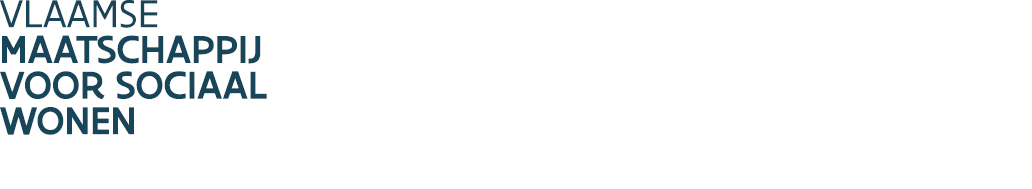 